LASIK Post-Operative Drop InstructionsPlease bring all post-operative drops to your 1 day and 1 week appointment for review.2 in 1 Combination Drops – to be provided by your Patient Counselor 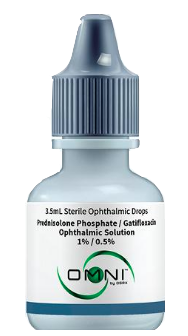 Drop name – Prednisolone/Gatifloxacin Ophthalmic Solution Cap color – GreyInstructions: 	Start date: ______________	End date: ______________Week #1: apply 1 drop 3 times per day in the eye that had surgery. Then discontinue.Week #1-4: may use preservative free artificial tears as needed.--OR--Individual Drops – to be filled and provided by your Pharmacy **You must pick up all 2 drops from your pharmacy prior to LASIK surgery** **Apply drops a minimum of 3 minutes apart**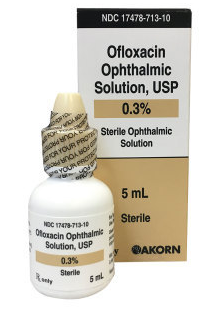 Drop name – Ofloxacin or Besivance Cap color – Tan  Instructions: 	Start date: ______________	End date: ______________Week #1 – use 1 drop 3 times per day for 1 week in the surgical eye. Then discontinue. Drop Name – Lotemax Gel or Prednisolone AcetateCap color – Pink or white 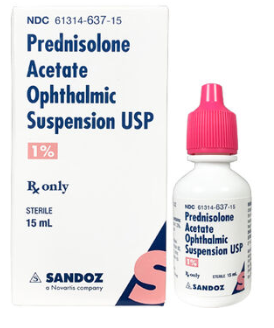 Instructions: 	Start date: ______________	End date: ______________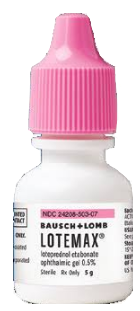 Week #1 – use 1 drop 3 times per day in the eye that had surgery. SHAKE BOTTLE. Then discontinue. Preservative Free Artificial TearsRecommended Brands – Refresh, Systane, Thera TearInstructions: 	Week #1-4 – may use preservative free artificial tears as needed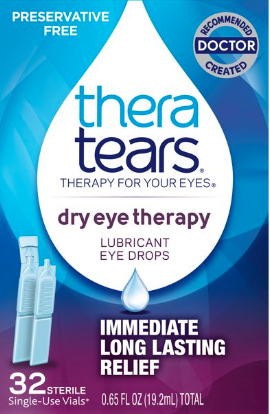 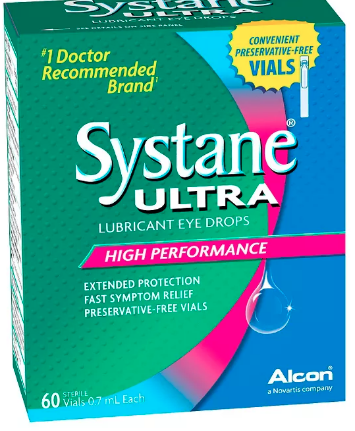 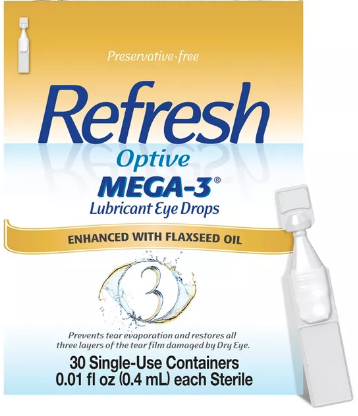 